.lntro : 16 countsRestart: During the ten Wall(3:00) - Restart the dance after 16 counts (12:00).S1. 2 Cross Walk, Fwd shuffle, Fwd Touch, 1/4 turn Left Flick, cross, Point.S2. Fwd Rock , Shuffle Left Full Turn, Rock backS3. Reverse Turn Right, Weave Point, cross Point.S4. 2 Heel Touch , Swivel, Flick.Have a nice day.Contact: babony1969@naver.comAffection (정)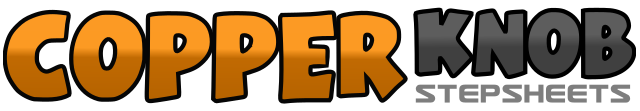 .......Count:32Wall:4Level:High Beginner.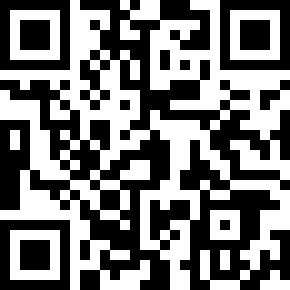 Choreographer:Min Ja Jang (KOR) - December 2018Min Ja Jang (KOR) - December 2018Min Ja Jang (KOR) - December 2018Min Ja Jang (KOR) - December 2018Min Ja Jang (KOR) - December 2018.Music:Affection (정) - YTCAffection (정) - YTCAffection (정) - YTCAffection (정) - YTCAffection (정) - YTC........1 2 2Cross Walk Fwd ( L , R )3&4Step LF Fwd, Step RF Beside LF, Step LF Fwd5 6Step RF Toe Touch, Step RF Flick 1/4 Turn Left7 8Step RF cross, Step LF Side Point.1 2Step LF Fwd Rock, Step RF Recover,3&4Step LF 1/4 Turn Left, Step RF Beside LF, Step LF 1/4 Turn Left5&6Step RF 1/4 Turn Left, Step LF Beside RF, Step RF 1/4 Turn Left,7 8Step LF Rock Back, Step RF Recover.1 2Step LF 1/4 Turn Right Back, Step RF ¼ Right Side3 4Step LF cross, Step Rf Side5 6Step LF Behind, Step RF Side Point7 8Step RF cross, Step LF Side Point.1 2Step LF Stump, Step RF Heel Touch,3 4Step RF STump, Step LF Heel Touch ,5 6Swivel Heels Left, Recover Right7 8Swivel Heels Left, Recover Right (Step LF Flick).